«Эхо прошедшей войны»Вы часто ходите с детьми в библиотеку? Ничего так не обогащает и не делает образовательный процесс более эффективным и качественным, как связь с социальными партнёрами. Накануне экскурсии  воспитатели  Морозова Елена Николаевна и Ломовская Елена Викторовна провели с детьми беседу о библиотеке. Какие книги есть в библиотеке (детские и для взрослых). И когда мы пришли с ребятами на экскурсию у детей были некоторые знания. Встретила нас очень приветливая Ольга Викторовна  Славгородская.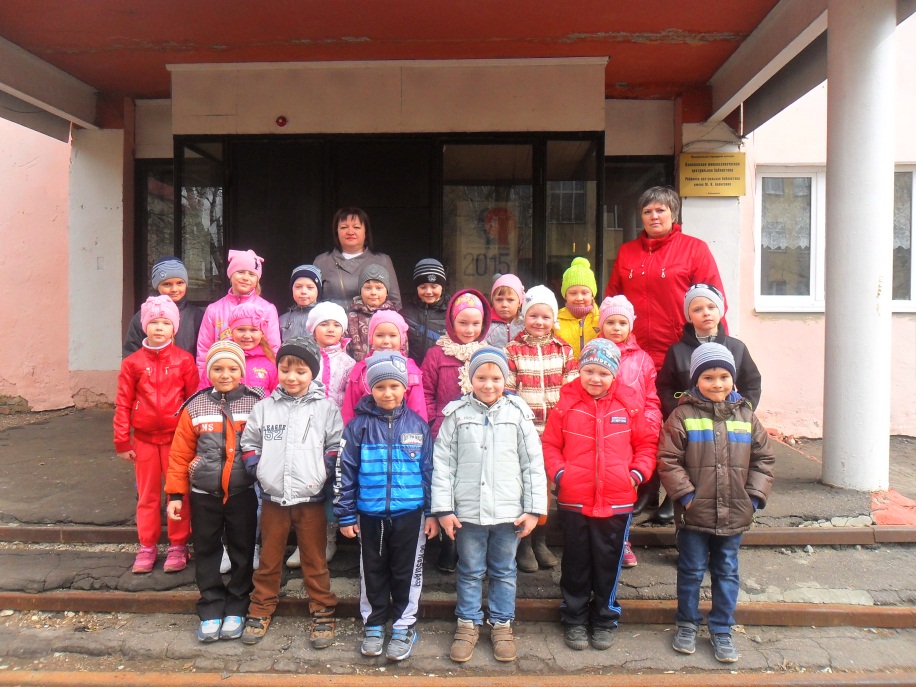 Ольга Викторовна показала детям полки с книгами на тему: «Мы победили!»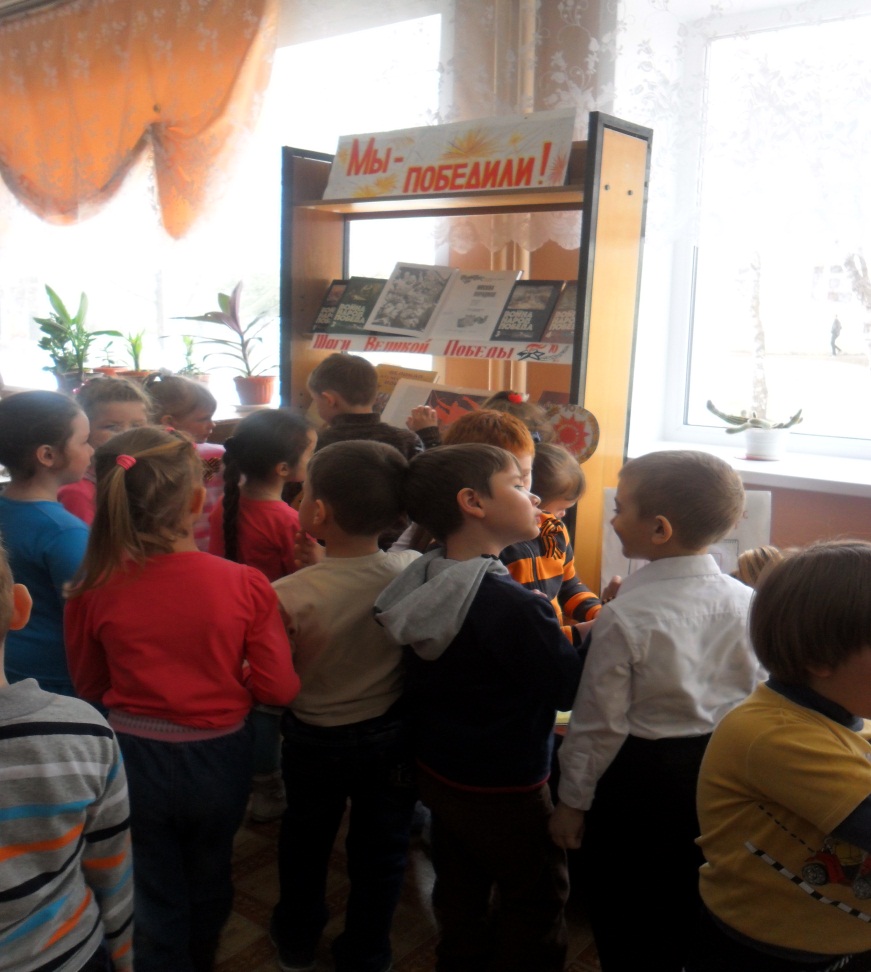 Книжную картотеку, дети  рассматривали с большим удовольствием. Большая часть детей умеют читать, и они обещали прийти в библиотеку с мамами записаться и брать книги для чтения домой.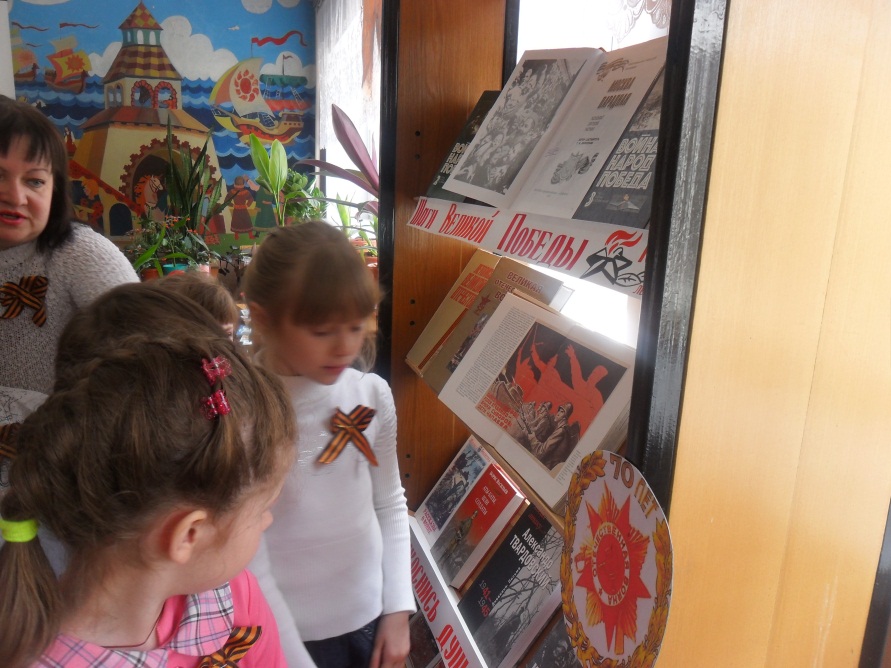 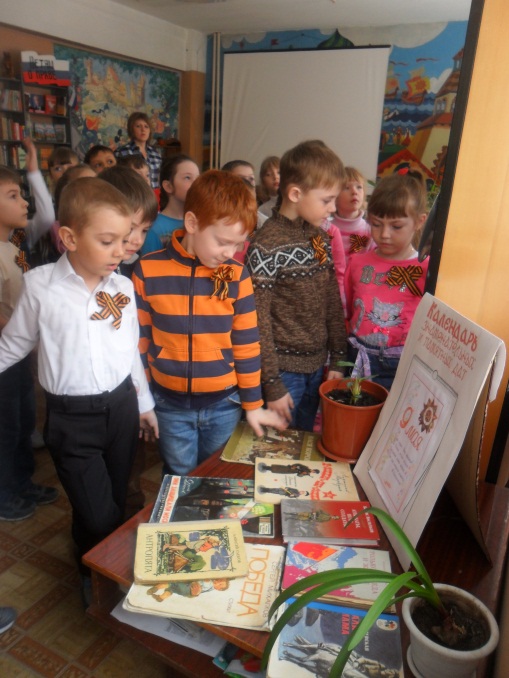 Работники библиотеки подготовили  литературно - музыкальную  программу «Эхо прошедшей войны». Ведущие, познакомили ребят с тем, как началось это страшное событие для советского народа. Дети могли видеть слайды  из фотографий  тех самых тяжелых лет проведенные народом. Ребята читали стихи о войне, о подвигах  солдат.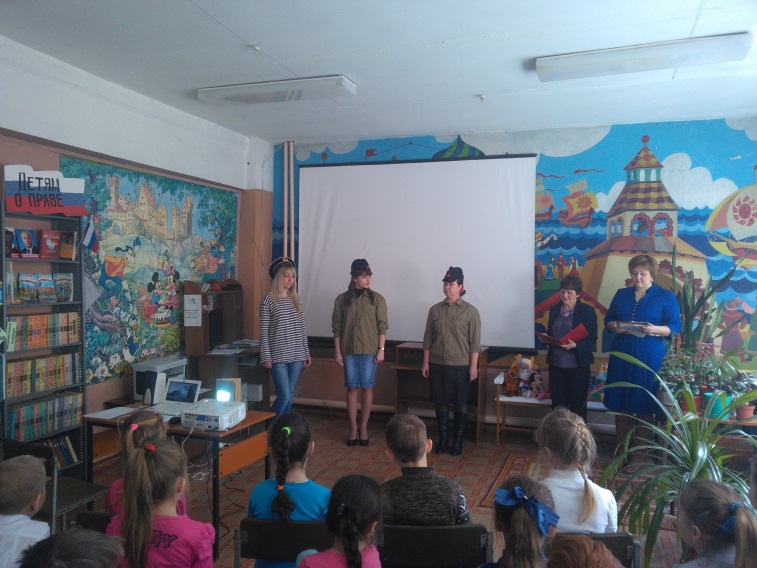 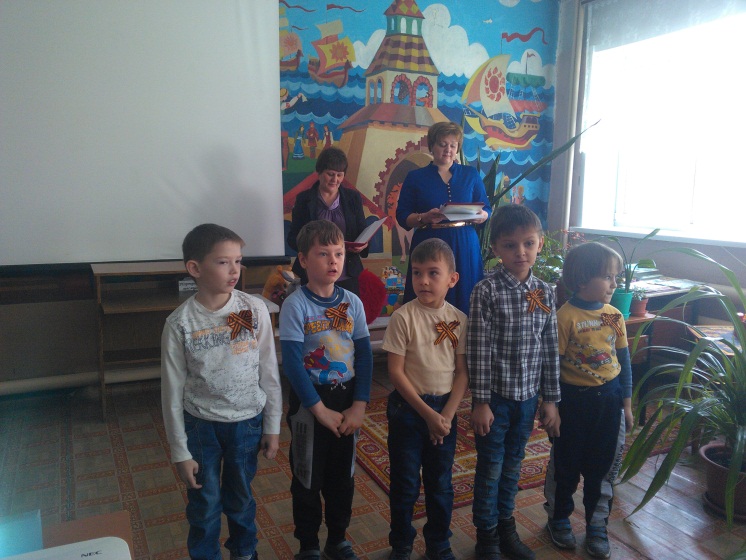 Был представлен  вниманию детей стенд подготовленный работниками библиотеки «Слава не меркнет. Память не гаснет!».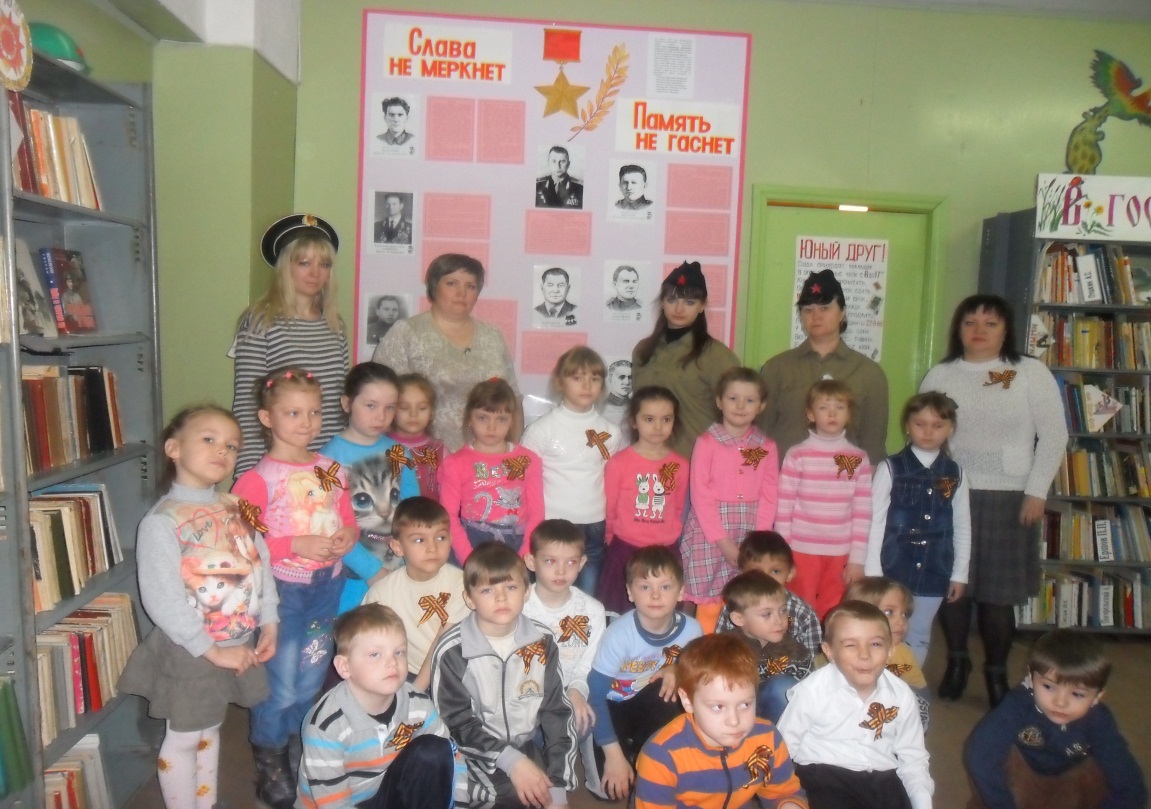 На стенде были представлены  фотографии с краткой биографией  наших земляков героев воевавших во время Великой Отечественной Войны.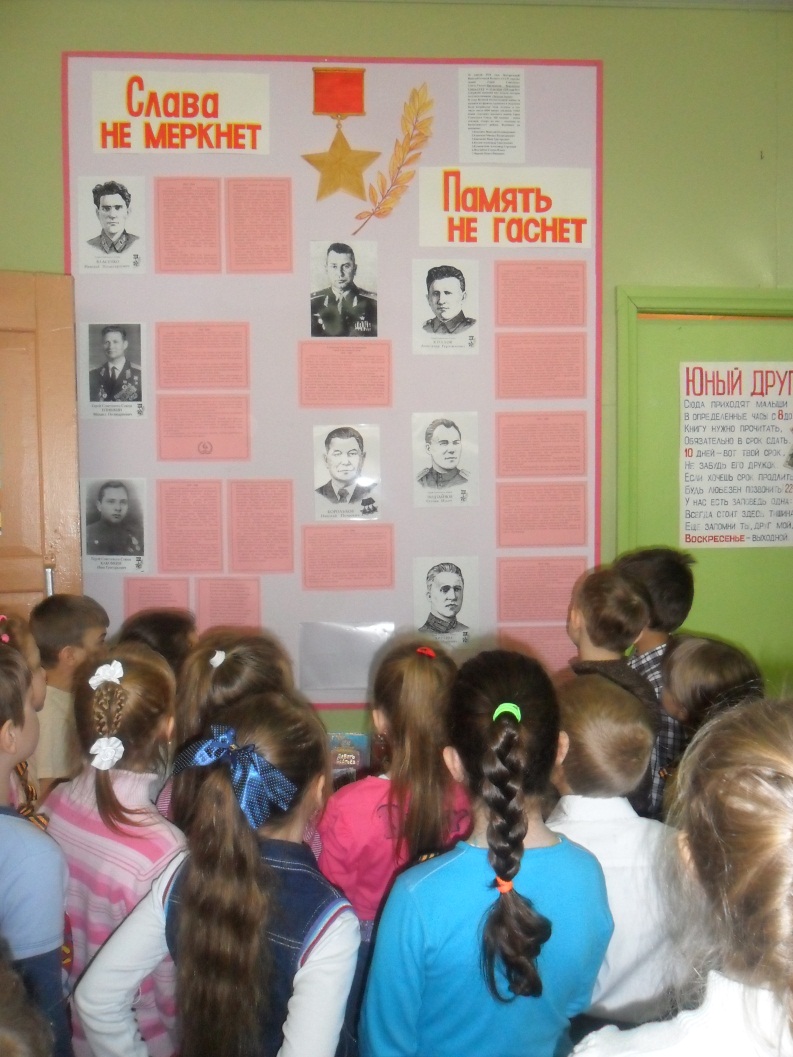 В завершении нашей встречи  дети совместно с взрослыми исполнили песню «Солнечный круг»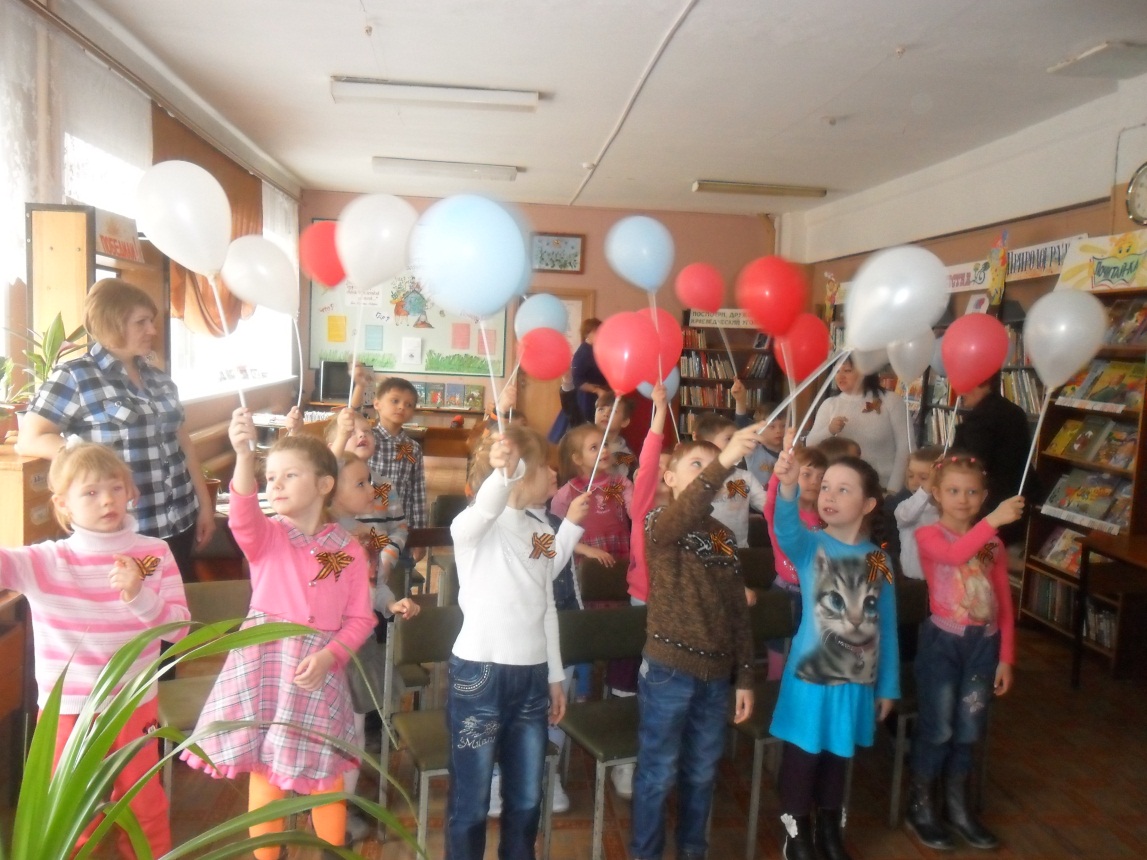 Экскурсия всем очень понравилась. Но самым большим достижением стало то, что больше половины воспитанников после этой встречи  решили стать абонентами  библиотеки, чтобы самостоятельно читать интересные и познавательные книги.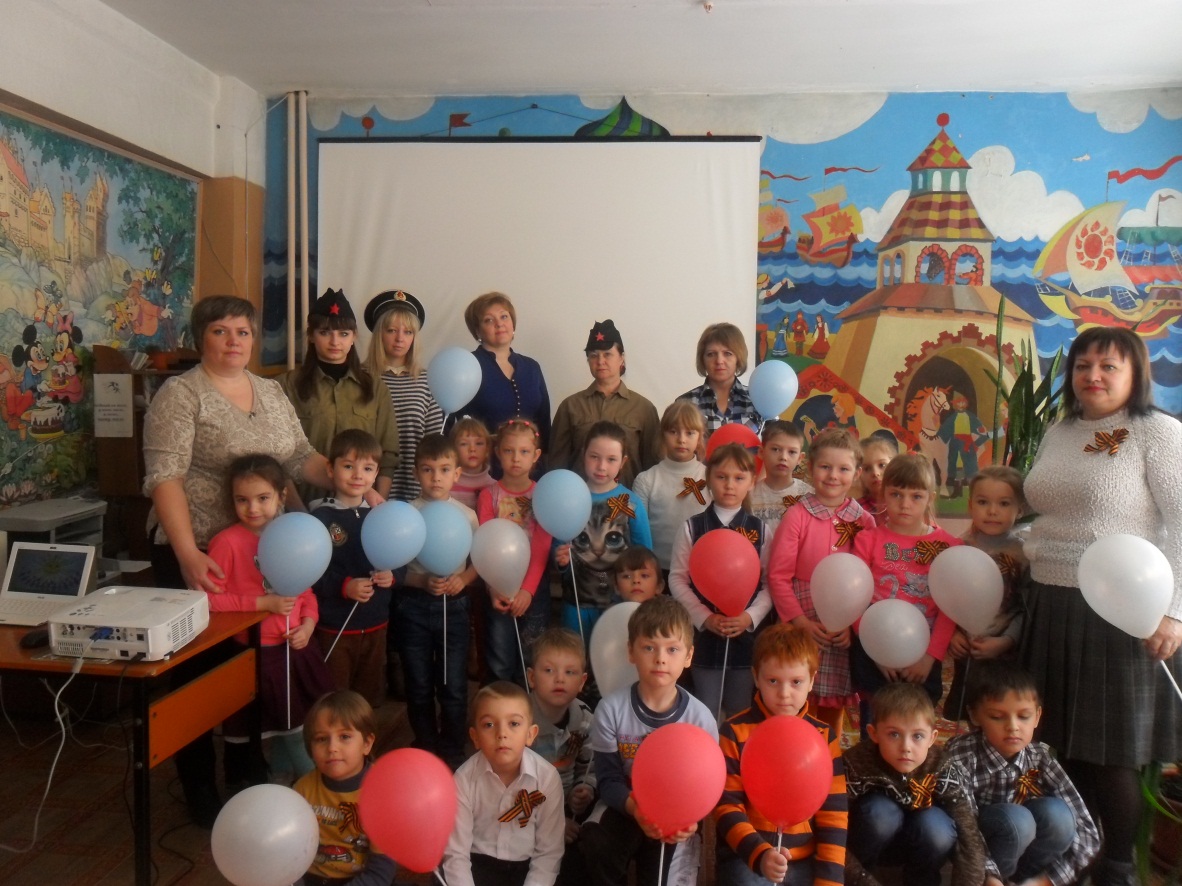 Мы желаем успехов и удачи работникам библиотеки и ждем с нетерпением новых встреч. Спасибо за интересную и познавательную экскурсию. С Днём Победы вас!